         К А Р А Р                                                                        ПОСТАНОВЛЕНИЕ11.05.2021                                                                                                             №  90      Об утверждении муниципальной программы «Развитие и поддержка малого и среднего предпринимательства в сельском поселении  Скворчихинский сельсовет муниципального района Ишимбайский район Республики Башкортостан на 2021 – 2023 годы»     В соответствии с Федеральными законами от 06.10.2003 г. №131 –ФЗ             «Об общих принципах организации местного самоуправления в Российской Федерации»,  от 24.07.2007г. №209-ФЗ «О развитии малого и среднего предпринимательства в Российской Федерации» и рассмотрев представление Ишимбайской межрайонной прокуратуры от 27.04.2021   № 7/5-03-2021                           п о с т а н о в л я ю:1. Утвердить муниципальную программу «Развитие и поддержка малого и среднего предпринимательства в сельском поселении  Скворчихинский сельсовет муниципального района Ишимбайский район Республики Башкортостан на 2021 – 2023 годы».2. Обнародовать данное постановление в администрации сельского поселения Скворчихинский сельсовет муниципального района Ишимбайский район Республики Башкортостан и на официальном сайте сельского поселения в сети Интернет.3. Контроль за выполнением постановления оставляю за собой.Глава сельского поселения 						   С.А. Герасименко МУНИЦИПАЛЬНАЯ ПРОГРАММА«РАЗВИТИЕ И ПОДДЕРЖКА МАЛОГО И СРЕДНЕГО ПРЕДПРИНИМАТЕЛЬСТВАВ  СЕЛЬСКОМ ПОСЕЛЕНИИ СКВОРЧИХИНСКИЙ СЕЛЬСОВЕТ  МУНИЦИПАЛЬНОГО РАЙОНА ИШИМБАЙСКИЙ РАЙОН РЕСПУБЛИКИ БАШКОРТОСТАН  НА 2021-2023 ГОДЫ»ПАСПОРТ   ПРОГРАММЫ1.ОСНОВНЫЕ ПОНЯТИЯ, ИСПОЛЬЗУЕМЫЕ В ПРОГРАММЕ      В настоящей Программе используются следующие понятия:1.1. Поддержка субъектов малого и среднего предпринимательства - деятельность органов  местного самоуправления и функционирование инфраструктуры поддержки субъектов малого и среднего предпринимательства, направленные на реализацию мероприятий, предусмотренных федеральными, региональными и муниципальными программами развития субъектов малого и среднего предпринимательства.1.2. Субъекты малого и среднего предпринимательства — хозяйствующие субъекты (юридические лица и индивидуальные предприниматели), отнесенные в соответствии с условиями, установленными Законом Российской Федерации от 24.07.2007  № 209-ФЗ «О развитии малого и среднего предпринимательства в Российской Федерации» к малым предприятиям,  в том числе к  микропредприятиям  и средним предприятиям.1.3. Инфраструктура  поддержки субъектов малого и среднего предпринимательства  - система коммерческих и некоммерческих организаций, определяемая в соответствии с  Федеральным Законом Российской Федерации от 24.07.2007  № 209-ФЗ «О развитии малого и среднего предпринимательства в Российской Федерации».1.4. Уполномоченный орган – Администрация сельского поселения Скворчихинский сельсовет муниципального района Ишимбайский район Республики Башкортостан (далее Администрация),  обеспечивающая реализацию политики в области развития малого и среднего предпринимательства.1.5. Реестр субъектов малого и среднего предпринимательства – получателей поддержки – база данных систематизированной информации о субъектах малого и среднего предпринимательства на территории сельского поселения Скворчихинский сельсовет муниципального района Ишимбайский район Республики Башкортостан,  включающая информацию об оказанной им органом  местного самоуправления  поддержке.1.6. Семейный бизнес — осуществление субъектом хозяйственной деятельности в качестве индивидуального предпринимателя с привлечением к осуществлению хозяйственной деятельности по трудовым договорам членов своей семьи (лиц, связанных родственными отношениями), либо членов своей семьи и иных лиц или в качестве юридического лица, участниками которого являются исключительно члены семьи субъекта, возглавляемого одним из ее членов.1.7. Образовательные мероприятия – семинары, тренинги, курсы повышения квалификации и иные занятия обучающего характера для субъектов малого и среднего предпринимательства.2. АНАЛИЗ СОЦИАЛЬНО-ЭКОНОМИЧЕСКОГО ПОЛОЖЕНИЯ, ОЦЕНКА СОСТОЯНИЯ РАЗВИТИЯ МАЛОГО И СРЕДНЕГО ПРЕДПРИНИМАТЕЛЬСТВА В СЕЛЬСКОМ ПОСЕЛЕНИИ СКВОРЧИХИНСКИЙ СЕЛЬСОВЕТ     Сельское поселение  Скворчихинский сельсовет муниципального района Ишимбайский район Республики Башкортостан расположено в юго-западной части Ишимбайского района, граничит с тремя сельскими поселениями Ишимбайского района: Верхоторским, Байгузинским, Иткуловским  и с Мелеузовским районом с юго-западной стороны поселения у побережья реки Белая, площадь территории сельского поселения составляет  21672 га,   в состав поселения входят 11 населенных пунктов.Среднегодовая  численность  постоянного  населения – 897 человек,  трудоспособного населения – 599 человек,  в  том  числе:    мужчины  с 16 лет до 59 лет  -  289 человек;женщины  с 16 лет до 54 лет – 195человек;официально зарегистрированных  безработных – 5  человек.          В  летний период население увеличивается  в несколько  раз,  за счет сезонно проживающих граждан, соответственно и возрастает спрос   на  оказание услуг и  продажу товаров,   что является  характерным признаком для предпосылок  развития малого и среднего предпринимательства  в  сельском поселении с учётом увеличения  сферы предпринимательской деятельности и расширением  спектра  оказания  услуг.     Сельское поселение занимает выгодное географическое положение обусловленное близостью от районного  центра – г.Ишимбай  ()   - что делает территорию экономически привлекательной.     На территории  сельского поселения осуществляют предпринимательскую деятельность:  2 крестьянских фермерских хозяйства, 4 индивидуальных  предпринимателя.     Принимая во внимание выводы об уровне развития  малого предпринимательства в производственной и социальной сферах, жилищно-коммунальном хозяйстве,   а также,  учитывая необходимость развития на территории поселения  информационно-коммуникационных технологий в сфере малого и среднего предпринимательства, приоритетными сферами развития малого и среднего бизнеса  для  сельского поселения будут:    социально значимые  отрасли  (образование, социальная защита населения, здравоохранение, физическая культура, спорт), жилищно-коммунальное хозяйство, предоставление бытовых услуг населению, а также развитие  информационно-коммуникационных  технологий.3. АНАЛИЗ СИТУАЦИИ (ПРОБЛЕМЫ)  И ОБОСНОВАНИЕ НЕОБХОДИМОСТИ ИХ РЕШЕНИЯ     В соответствии с Федеральным законом  06.10.2003 года  № 131-ФЗ «Об общих принципах организации местного самоуправления в Российской Федерации» к вопросам  местного значения органов местного самоуправления относится содействие развитию малого и среднего предпринимательства, которое призвано способствовать решению ряда социально - экономических задач, в первую очередь, созданию новых рабочих мест, в том числе для молодежи и незащищенных слоев населения, снижению уровня безработицы, формированию среднего класса - основного гаранта социальной и политической стабильности государства.     Малое и среднее предпринимательство играет важнейшую роль в обеспечении стабильности экономического развития, повышения гибкости экономики к изменяющимся внешним и внутренним условиям.     Недостаточная муниципальная поддержка в отношении малого и среднего предпринимательства сдерживает социально-экономическое развитие поселение. Сегодня главным инструментом регулирования развития малого и среднего предпринимательства является система налогообложения в виде единого налога на вмененный доход и арендная плата за землю и муниципальные помещения. 
Основными проблемами малого бизнеса являются:
- недостаточное развитие муниципальной политики в отношении малого и среднего предпринимательства;
- нестабильная налоговая политика;
- административные барьеры при регистрации и ведении предпринимательской деятельности;
- высокая стоимость финансовых ресурсов и ограниченный спектр финансовой поддержки предпринимателей (т.к. не разработан механизм предоставления льгот банкам, лизинговым и страховым компаниям, обеспечивающим кредитно-инвестиционное обслуживание субъектов малого предпринимательства, не развита система гарантирования и страхования кредитов); 
- сложность доступа к объектам недвижимости;
- низкая социальная защищенность предпринимателей и наемных работников;
- невысокая активность субъектов малого предпринимательства в решении социальных проблем;
- недостаток информационно-консультационного обеспечения.
    В связи с этим необходимо использовать системный подход к вопросам поддержки малого и среднего предпринимательства, основанного на реализации муниципальной целевой программы, его потребностей, проблем, уровня развития его в различных отраслях и учетом возможности использования имеющихся природных биоресурсов. К решению данного вопроса необходимо подходить комплексно. Привлекать заинтересованные организации, осуществлять подготовку кадров.
Также для решения проблемы поддержки малого и среднего предпринимательства необходимо всестороннее взаимодействие органов власти и бизнеса, что позволит рассмотреть данный вопрос с разных точек зрения, и поможет выработать оптимальные решения.
Муниципальная поддержка позволит:
- повысить доступ к финансовым ресурсам при помощи субсидирования процентной ставки по кредитам;
- оказать помощь начинающим предпринимателям в обучении или повышении образовательного уровня действующим предпринимателям через обучающие семинары, действующие на базах областных структур, через информационную поддержку;
- популяризировать предпринимательскую деятельность в молодежной среде через проведение различных конкурсов.
     С каждым годом становится более весомым вклад малого и среднего  предпринимательства в решение вопросов социально-экономического развития сельского поселения. Путем создания новых  предприятий и  рабочих мест малое и среднее предпринимательство обеспечивает частичное  решение проблемы занятости населения,  насыщения рынка товарами и услугами.      Анализ факторов, влияющих на развитие малого и среднего предпринимательства, показывает, что существующие проблемы можно решить лишь объединенными усилиями и согласованными действиями самих предпринимателей, органов государственной власти и органов местного самоуправления. Вместе с тем, во многом этот процесс определяется эффективностью государственной поддержки, которая должна создать благоприятные условия для более полного использования потенциала субъектов малого и среднего предпринимательства.     Проводимая государственная политика в сфере развития малого и среднего предпринимательства, определяет необходимость принятия Программы «Развитие и поддержка субъектов малого и среднего предпринимательства в сельском поселении Скворчихинский сельсовет муниципального района  Ишимбайский район Республики Башкортостан  на 2021-2023 годы»».4. ЦЕЛИ И ЗАДАЧИ ПРОГРАММЫ     Цель Программы - создание благоприятных экономических, правовых, организационных условий для развития и повышения устойчивой деятельности малого и среднего предпринимательства сельского поселения Скворчихинский сельсовет муниципального района Ишимбайский район Республики Башкортостан в качестве одного из источников формирования местного бюджета, создания новых рабочих мест, повышения уровня и качества жизни населения.
Достижение поставленной цели требует решение следующих задач:
1. Определение приоритетов муниципальной политики администрации сельского поселения Скворчихинский сельсовет муниципального района Ишимбайский район Республики Башкортостан в отношении малого и среднего предпринимательства, направленной на эффективное использование предпринимательского потенциала населения и повышение престижа 
предпринимательской деятельности;
2. Совершенствование нормативно-правовой базы для развития и поддержки малого и среднего предпринимательства;
3. Развитие кредитно - финансовых механизмов и внедрение финансовых технологий, направленных на развитие малого и среднего предпринимательства (микрокредитование, субсидирование, предоставление поручительств, инвестиций за счет средств паевого инвестиционного фонда); 
4. Информирование предпринимателей и желающих открыть свое дело о государственной поддержке, о российском опыте в сфере развития малого и среднего предпринимательства; 
5. Участие в создании положительного имиджа малого и среднего предпринимательства;
6. Развитие молодежного предпринимательства, поддержка начинающих предпринимателей, а также безработных граждан, желающих организовать собственное дело.Задачи Программы: обеспечение взаимодействия бизнеса и власти на всех уровнях, развитие и совершенствование форм и механизмов взаимодействия органов местного самоуправления, субъектов малого и среднего предпринимательства (далее – Субъекты) и организаций, образующих инфраструктуру поддержки субъектов малого и среднего предпринимательства (далее – Организации);мониторинг развития субъектов малого и среднего предпринимательства;развитие системы финансовой и имущественной поддержки по приоритетным направлениям;создание условий для развития «семейного бизнеса», молодежного предпринимательства, содействие повышению уровня занятости населения и развитие самозанятости;формирование благоприятного общественного мнения о малом и среднем предпринимательстве;оказание содействия субъектам малого и среднего предпринимательства в продвижении производимых ими товаров (работ, услуг);создание условий для повышения уровня знаний субъектов малого и среднего предпринимательства по ведению бизнеса, профессиональной подготовки, переподготовки и повышения квалификации кадров.5. СРОКИ И ФОРМЫ РЕАЛИЗАЦИИ ПРОГРАММЫ     Программа рассчитана на период 2021- 2023 годы. Мероприятия будут выполняться в соответствии со сроками согласно приложению к Программе. С учетом происходящих изменений мероприятия могут быть скорректированы в установленном порядке.
Формы реализации Программы:
создание базы нормативно – правовых документов, регулирующих деятельность предприятий малого и среднего бизнеса;
финансово-кредитная поддержка за счет бюджетных и внебюджетных средств;
анализ проведенных мероприятий в первый период (2021г.) и широкое внедрение в практику наиболее эффективных из них;
проведение конкурсов, конференций, семинаров, круглых столов;
взаимодействие со средствами массовой информации, формирование позитивного общественного мнения о роли малого и среднего предпринимательства в развитии территории сельского поселения Скворчихинский сельсовет муниципального района Ишимбайский район; 
проведение ежегодных встреч с предпринимателями по итогам работы за год.6. СИСТЕМА ПРОГРАММНЫХ МЕРОПРИЯТИЙ     Система программных мероприятий представлена четырьмя основными разделами.
Раздел «Совершенствование государственной поддержки субъектов малого и среднего предпринимательства» включает в себя мониторинг субъектов предпринимательства, мероприятия по совершенствованию нормативно-правовой базы, регулирующей предпринимательскую деятельность, по созданию условий для доступа хозяйствующих субъектов малого и среднего предпринимательства к выполнению муниципального заказа.
В рамках раздела «Развитие кредитно-финансовых механизмов и имущественная поддержка субъектов малого и среднего предпринимательства» будут осуществлены мероприятия по развитию кредитно-финансовых механизмов и имущественной поддержки малого и среднего предпринимательства, системы гарантирования займов в коммерческих банках, страховой деятельности, устранение неблагоприятного положения малых и средних предприятий на рынке кредитных ресурсов. 
Мероприятия раздела «Повышение конкурентоспособности субъектов малого и среднего предпринимательства» создадут условия для внедрения в практику цивилизованных рыночных отношений, положительного имиджа предпринимательства в обществе
В рамках раздела «Информационная поддержка малого и среднего предпринимательства» предполагается организация оказания информационных, консультационных, образовательных услуг.7. ОЦЕНКА ЭФФЕКТИВНОСТИ РЕАЛИЗАЦИИ ПРОГРАММЫ     Реализация Программы направлена на получение следующих результатов: 
1. Формирование единой системы поддержки малого и среднего предпринимательства в  сельского поселения Скворчихинский сельсовет  муниципального района Ишимбайский район, которая обеспечит доступ бизнеса к производственно-технологическим, финансовым, информационным и другим ресурсам, в том числе: 
- системы информационного обеспечения малого предпринимательства; 
- налаживание взаимодействия органов областной и муниципальной власти с субъектами малого и среднего предпринимательства через организации инфраструктуры поддержки малого предпринимательства. 
2. Положительные изменения в количественных, качественных и структурных показателях малого и среднего предпринимательства в муниципальном образовании, в том числе: 
- принятие нормативно-правовых актов, совершенствующих деятельность предпринимательства; 
- расширение доступа малых предприятий к инвестиционным ресурсам; 
- создание новых рабочих мест, обеспечение занятости населения, в том числе молодежи; 
- повышение налоговых поступлений от предприятий сферы малого и среднего предпринимательства в местный бюджет; 
- привлечение инвестиций в экономику сельского поселения через развитие межрегионального сотрудничества в предпринимательской деятельности; 
- укрепление семьи через поддержку семейных форм организации предпринимательской деятельности;
- увеличение отдачи от использования муниципальной собственности за счет передачи ее эффективным предприятиям в сфере малого и среднего предпринимательства; 
- поднятие престижа предпринимателя, обеспечение его безопасности и социальной защищенностиПЕРЕЧЕНЬПРОГРАММНЫХ МЕРОПРИЯТИЙБашҡортостан Республикаһы Ишембай районы муниципаль районы Скворчиха ауыл советы  ауыл биләмәһе хакимиәте   Мәктәп урамы, 8, Скворчиха  ауылы, Ишембай районы, Башкортостан РеспубликаһыТел. Факс: 8(34794) 2-88-74, e-mail: mail@skvorhiha.ru	ОГРН 1020201773327,		 ИНН 0226001302 КПП 026101001	Р/с 40204810700000001210 отделение – НБ Республика Башкортостан г.Уфа, БИК 048073001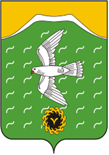 Администрация  сельского поселения Скворчихинский сельсовет    муниципального района  Ишимбайский район   Республики БашкортостанШкольная ул., д.8, с.Скворчиха, Ишимбайский район, Республика Башкортостан, 453226Тел. Факс: 8(34794) 2-88-74, e-mail: mail@skvorhiha.ruОГРН 1020201773327, ИНН 0226001302 КПП 026101001,                                     Р/с 40204810700000001210 отделение – НБ Республика Башкортостан г.Уфа, БИК 048073001Наименование ПрограммыМуниципальная программа «Развитие и поддержка субъектов малого и среднего предпринимательства в сельском поселении Скворчихинский сельсовет муниципального района  Ишимбайский район Республики Башкортостан  на 2021-2023 годы»Основание для разработки ПрограммыФедеральный закон от 06.10.2003 г.№131 –ФЗ « Об общих принципах организации местного самоуправления в Российской Федерации»;Федеральный закон от 24.07.2007г. №209-ФЗ «О развитии малого и среднего предпринимательства в Российской Федерации»;Устав  сельского поселения; ЗаказчикПрограммыАдминистрация сельского поселения Скворчихинский сельсовет муниципального района Ишимбайский район Республики БашкортостанОсновные разработчики ПрограммыАдминистрация сельского поселения Скворчихинский сельсовет муниципального района Ишимбайский район Республики Башкортостан Цель программыСоздание благоприятных экономических, правовых, организационных условий для  развития и повышения устойчивой деятельности малого и среднего предпринимательства на территории сельского поселения в качестве одного из источников формирования местного бюджета, создания новых рабочих мест, повышения уровня и качества жизни населения;Повышение эффективности экономики сельского поселения Скворчихинский сельсовет через развитие сферы малого предпринимательства;Увеличение количества субъектов малого и среднего предпринимательства на территории сельского поселения Скворчихинский сельсовет Задачи Программы-определение приоритетов муниципальной политики администрации сельского поселения   в отношении малого и среднего предпринимательства, направленной на эффективное  использование предпринимательского потенциала населения и повышение престижа  
предпринимательской деятельности;- совершенствование нормативно-правовой базы для развития и поддержки малого и среднего  предпринимательства;- развитие кредитно - финансовых механизмов и внедрение финансовых технологий, направленных на развитие малого и среднего предпринимательства;- информирование предпринимателей  и  желающих открыть свое дело о государственной поддержке, о российском и республиканском  опыте в сфере развития малого и среднего  предпринимательства;- участие в создании положительного имиджа малого и среднего предпринимательства;-развитие молодежного предпринимательства, поддержка начинающих предпринимателей, а также безработных граждан, желающих организовать собственное дело.- расширение сферы деятельности малого предпринимательства;- повышение уровня обеспечения населения товарами и услугами;- создание дополнительных рабочих мест;- повышение жизненного уровня населения;Срок реализации Программы2021-2023 годыОсновные направления ПрограммыСовершенствование государственной поддержки  субъектов малого и среднего предпринимательства;Развитие кредитно-финансовых   механизмов  и  имущественная  поддержка субъектов  малого и среднего предпринимательства;Повышение конкурентоспособности субъектов малого и среднего предпринимательства;Информационная поддержка малого и среднего предпринимательства.научно-методическое, образовательное и консультационное обеспечение малого и среднего предпринимательства;повышение престижа предпринимательской деятельности. Объемы средств и источники финансированияобщей объем финансирования – 3,0 тыс. рублей, из них:2021 год – 1,0 тыс. рублей;2022 год – 1,0 тыс. рублей;2023 год – 1,0  тыс. рублейОжидаемые конечные результаты реализации Программы и показатели ее социально-экономической эффективностиУвеличение субъектов малого предпринимательства, прирост  объемов выручки субъектов малого и среднего предпринимательстваРост числа  занятых  в малом и среднем бизнесе.Сдерживание роста уровня безработицыУвеличение объема продукции, выпускаемой субъектами малого и среднего предпринимательства.Увеличение налоговых поступлений от деятельности субъектов малого и среднего предпринимательства в бюджеты всех уровней;Развитие семейного бизнесаСистема организации контроля за исполнением ПрограммыАдминистрация  сельского поселения Скворчихинский сельсовет предоставляет сводную информацию о ходе выполнения мероприятий Программы в Совет сельского поселения  Скворчихинский сельсовет ежегодно к 1 марта года, следующего за отчетным. № п/пНаименование мероприятияСрок исполнения (годы)ИсполнительОбъем финансирования(тыс. рублей)Объем финансирования(тыс. рублей)Объем финансирования(тыс. рублей)Объем финансирования(тыс. рублей)Источник финансирования № п/пНаименование мероприятияСрок исполнения (годы)Исполнительвсегов том числепо годамв том числепо годамв том числепо годамИсточник финансирования № п/пНаименование мероприятияСрок исполнения (годы)Исполнительвсего202120222023Источник финансирования1Разработка проектов решений Совета сельского поселения, принятие правовых актов Администрации  сельского поселения по вопросам малого и среднего предпринимательства            2021-2023Администрация сельского поселения - - - -2Мониторинг  развития малого и среднего предпринимательства на территории сельского поселения- // -- // - --  -3Проведение работы по информированию незащищенных слоев населения, безработных о перспективности ведения  бизнеса - // -- // -- - - - 4Проведение среди субъектов малого и среднего предпринимательства на территории сельского поселения ежегодного конкурса «Предприниматель года»-// - // -3,01,01,01,0бюджет СП